Athens Drive Magnet High School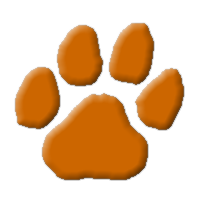 Essentials of College MathSpring 2018Mrs. Katlyn MothorpeEmail:  kmothorpe@wcpss.netClass website:  kmothorpe.weebluy.comSchool Phone:  919-233-4050COURSE DESCRIPTIONThe Math Ready course focuses on fifty-two key readiness standards as well as ten Process Readiness Indicators needed for students to be ready to undertake postsecondary academic or career preparation in non-STEM fields or majors. The course addresses standards throughout high school and even earlier, including Algebra I, statistics and geometry, and the Algebra II standards agreed to as essential college and career-readiness standards for most students. Appropriate technology, from manipulatives to calculators will be used regularly for instruction and assessment.Being in class is extremely important for your child’s success.  If they must miss class for an excused reason, it is their responsibility to obtain all make up work upon their return.  Students who are absent during a quiz or a test must make the assessment up within a weekIf your student feels they are falling behind and or not grasping the material, they are encouraged to seek extra help with their teacher.  SMART Lunch can be a good opportunity for your child to seek extra help during the school day although it can be very crowded with students.  Tutorial sessions will be held on Wednesday during A lunch and Thursday during B lunch.  Students who need additional help or who have missing work will be assigned tutorials.  Students will receive a quiz grade for attending tutorials. If additional help is needed please set up a time with your teacher. Two tutorials are required per quarter for students with a C or higher average. Three tutorials for students with a D or lower average. SuppliesThree ring binderLoose Leaf PaperPencilsTI-84+ Graphing CalculatorTeacher’s Wish List for the ClassroomClorox WipesTissueEXPO MarkersHand SanitizerHow Will Your Child Be AssessedEssentials of College Math consists of 8 main units (Algebraic Expressions, Equations, Measurement and Proportional Reasoning, Linear Functions, Linear Systems of Equations, Quadratic Functions, Exponential Functions, and Statistics).  Students will be assessed using tests, quizzes, projects, and classwork.  Tests will be announced at least 3 days in advance.Grades will be posted online weekly.   If you do not have an online account, please contact Student Services. Students who need additional support at the end of the first quarter will receive an Academic Recovery Plan that will map out specific actions that the student can take to meet the standards to pass the class.Grading ScaleTests				50%		A	90 – 100Quizzes				35%		B	80 – 89Daily Assignments			15%		C	70 – 79						D	60 – 69						F	Below 60A Final Exam will be administered in June.  The Final Exam will comprise 20% of the student’s final grade.Classroom Expectations1. Be prepared.  Please have all appropriate materials when you come to class.  Be ready to answer questions in class and work problems on the board.2. Be respectful.  Please respect yourself, classmates, and teacher.  This includes being courteous and staying alert.  Keep all unnecessary comments to yourself.3. Be on time.  Please be in your seat when the bell rings.  Pencils should be sharpened before class.  There are consequences for being tardy – please refer to the school tardy policy.4. Electronics and cell phones are not to be used in the classroom unless being used for academic reasons.Academic IntegrityStudents at Athens Drive are expected to uphold the Athens Drive Honor Code.  In cases where a violation of the honor code is suspected, the student(s) will be invited to meet privately with the instructor, the behavior discussed and necessary paperwork will be submitted according to ADHS Academic Integrity Violation Procedures. Please see the Athens Drive web site to learn more about our Academic Integrity Policy.Communication is key to your child’s success.  Please do not hesitate to contact me at any time to discuss your child’s progress in Essentials of College Math.  My email address is kmothorpe@wcpss.net.   The class website can be found at kmothorpe.weebly.com   I look forward to working with your child, challenging them and helping them explore the world of mathematics.	Sincerely, 	Mrs. Katlyn MothorpeParent Assignment (optional)-In order to help me know your child better, write a short letter describing anything you think would help us have a successful year in this course.  You might wish to include information about your child’s math background, study habits, and extracurricular activities including sports and hobbies.  You may send your letter by your child, email it to me or you may mail it to me at the address on the front of this sheet.  This assignment is due by Friday, September 8th.